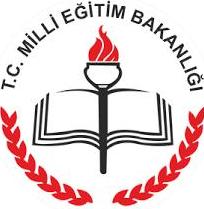 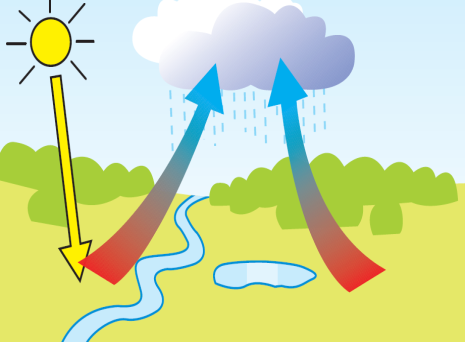 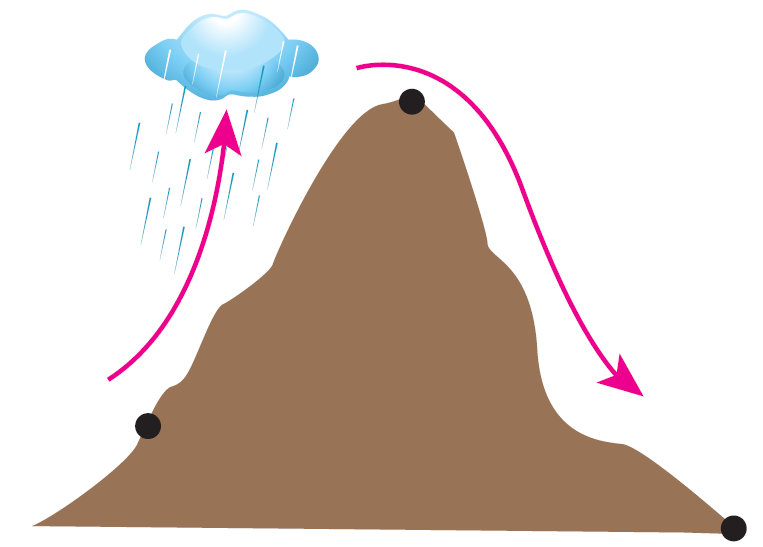 11) Aşağıdaki merkezlerde verilen değerleri dikkate alarak boşlukları doldurunuz. (10P)13) Aşağıda tanımları verilen rüzgârların isimlerini örnekteki gibi karşısına yazınız. (10P)13) Aşağıda tanımları verilen rüzgârların isimlerini örnekteki gibi karşısına yazınız. (10P)30 enlemlerindeki dinamik yüksek basınç alanlarından ekvatoral bölgedeki termik alçak basınç alanlarına doğru esen sürekli rüzgârlardır.Alize RüzgârlarıGüneydoğu Asya’da yaklaşık 6 ay boyunca denizden karaya doğru esen ve yağış getiren mevsimlik rüzgârlardır.Yaz MusonuGündüz serin olan denizden sıcak olan karaya doğru esen yerel rüzgârlardır.Deniz MeltemiBir dağ yamacı boyunca yükseldikten sonra karşı yamaçtan alçalan sıcak ve kuru rüzgârlardır.Fön RüzgârıGündüzleri daha soğuk olan vadi alanlarından dağ yamaçlarına esen yerel rüzgârlardır.Vadi MeltemiSahra Çölü’nden Libya ve Mısır kıyılarına esen sıcak ve kuru rüzgârdır.Hamsin10) Aşağıdaki verilen ifadeleri örnekteki gibi işaretleyiniz. (10P)10) Aşağıdaki verilen ifadeleri örnekteki gibi işaretleyiniz. (10P)10) Aşağıdaki verilen ifadeleri örnekteki gibi işaretleyiniz. (10P)İfadelerİklimHavaDurumuÜlkemizin kuzey ve iç bölgelerinde yarın kar yağışı bekleniyor.Bitlis’te kış mevsimi Balıkesir’den daha uzun sürer.Antalya’da ocak ayı sıcaklık ortalaması 10 °C civarındadır.Sis yüzünden deniz ulaşımı aksayabilir.Trabzon, yıl içinde yağışı en fazla sonbahar mevsiminde alır.Çanakkale’de 18 Mart’ta rüzgârın hızı saatte 80 km olacaktır.14) Aşağıda tanımları verilen yoğunlaşma çeşitlerini örnekteki gibi karşısına yazınız. (10P)14) Aşağıda tanımları verilen yoğunlaşma çeşitlerini örnekteki gibi karşısına yazınız. (10P)Sıcaklığın 0 oC’nin üzerinde olduğu zamanlarda havadaki nemin su damlacıkları şeklinde yeryüzüne düşmesiyle oluşur.YağmurSıcaklığın 0 oC’nin üzerinde olduğu zamanlarda havadaki nemin cisimler üzerinde damlacıklar şeklinde yoğunlaşmasıyla oluşur.ÇiySıcaklığın 0 oC’nin altında olduğu zamanlarda havadaki nemin buz kristalleri şeklinde yoğunlaşıp yeryüzüne düşmesi ile oluşur.KarÇapı genellikle 5-50mm arasında değişen ve iç içe buz katmanlarından oluşan katı yağış çeşididir.DoluAtmosferdeki su buharının yükselerek yoğunlaşması sonucu oluşur.BulutSu buharının soğuk cisimler üzerinde katılaşması sonucu meydana gelen buz kristalleridir.KırağıMerkezlerSıcaklık (oC)Mutlak Nem (g)Maksimum Nem (g)Bağıl Nem (%)A30153050B201717100C1051050D0105200E-101,5275